Положение о конкурсе чтецов «Духовный собиратель русского народа», посвящённом Сергию Радонежскому1. Общие положения1.1. Конкурс чтецов «Духовный собиратель русского народа» (далее – Конкурс) проводится ко дню преставления великого русского святого, преподобного Сергия Радонежского чудотворца, в рамках празднования 600-летия со дня обретения мощей. 1.2. Организаторами Конкурса являются отдел по культуре Чебоксарско-Чувашской епархии Русской Православной церкви и БУ «Национальная библиотека Чувашской Республики» Минкультуры Чувашии.1.3. К участию в Конкурсе приглашается молодёжь от 15 до 35 лет, проживающая на территории Чувашской Республики. 1.4. Отправляя работу на Конкурс, участник дает согласие на ее использование и публикацию в электронных СМИ.2. Цель Конкурса2.1. Создание условий для духовно-нравственного и патриотического просвещения и воспитания молодежи, приобщение молодёжи к духовной истории России, к ее культуре и православному наследию.3. Задачи Конкурса3.1. Знакомство с житием преподобного Сергия Радонежского, чудотворца.3.2. Повышение интереса к литературе, поэзии и искусству художественного чтения. 3.3. Содействие реализации интеллектуального и творческого потенциала	молодежи4. Организация и порядок проведения конкурса4.1.	Конкурс проводится с 30 сентября по 6 октября4.2.     На Конкурс представляется видео с записью чтения наизусть стихотворения  или поэтического отрывка, посвящённого Сергию Радонежскому, любого автора. Перед декламацией участнику необходимо представиться: назвать свое имя, фамилию, автора стихотворения и название.4.3.     Видео высылается на электронный адрес: ogl@nbchr.ru 4.4.  При отправке видеоматериала в сопроводительном письме необходимо указать: фамилию, имя и отчество конкурсанта, возраст, место проживания: республику, район/ город, автора и название стихотворения. 4.5.	Отправляя работу на Конкурс, участник дает согласие на ее использование и публикацию в электронных СМИ. Лучшие видеоролики с выступлениями участников будут размещены на сайтах НБ ЧР и Чувашской Митрополии4.6. Критерии оценки творческих работ:- соответствие произведения конкурсной тематике;- эмоциональность выступления;- выразительность чтения произведения;- творческий подход к выступлению - правильное использование средств выразительного чтения (логических ударений, интонирования, темпа, тембра, эмоционально - экспрессивной окрашенности) 5. Подведение итогов, награждение победителей5.1. Экспертная группа в составе ведущих сотрудников Национальной библиотеки Чувашской Республики и Чебоксарско-Чувашской епархии осуществляет оценку конкурсных работ, определяет победителей.5.2. Итоги будут озвучены 8 октября 2022 в 13:30 на торжественном мероприятии, посвященном Дню рождения клуба любителей православной книги «Сретение» Национальной библиотеки Чувашской Республики и  опубликованы на сайтах библиотеки и Чебоксарско-Чувашской епархии. Лучшим исполнителям будет предоставлено право выступить на мероприятии, о чем они будут оповещены накануне. 5.3. Все участники получат свидетельства об участии в конкурсе, победители будут отмечены дипломами и призами.  Контактная информация:Чувашская Республика, г. Чебоксары, пр. Ленина, д. 15Телефон: (8352) 23-02-17, доб. 157, 159, e-mail: ogl@nbchr.ruСтихи  о святом преподобном Сергии Радонежском можно найти п ссылкам:http://georgievka.cerkov.ru/2022/07/18/stixi-o-sergii-radonezhskom/ https://stsl.ru/news/all/stikhi-posvyashchennye-prepodobnomu-sergiyu-radonezhskomu- https://detstih.ru/blog/stihi-pro-sergiya-radonezhskogo https://www.youtube.com/watch?v=MAue-eFki3c  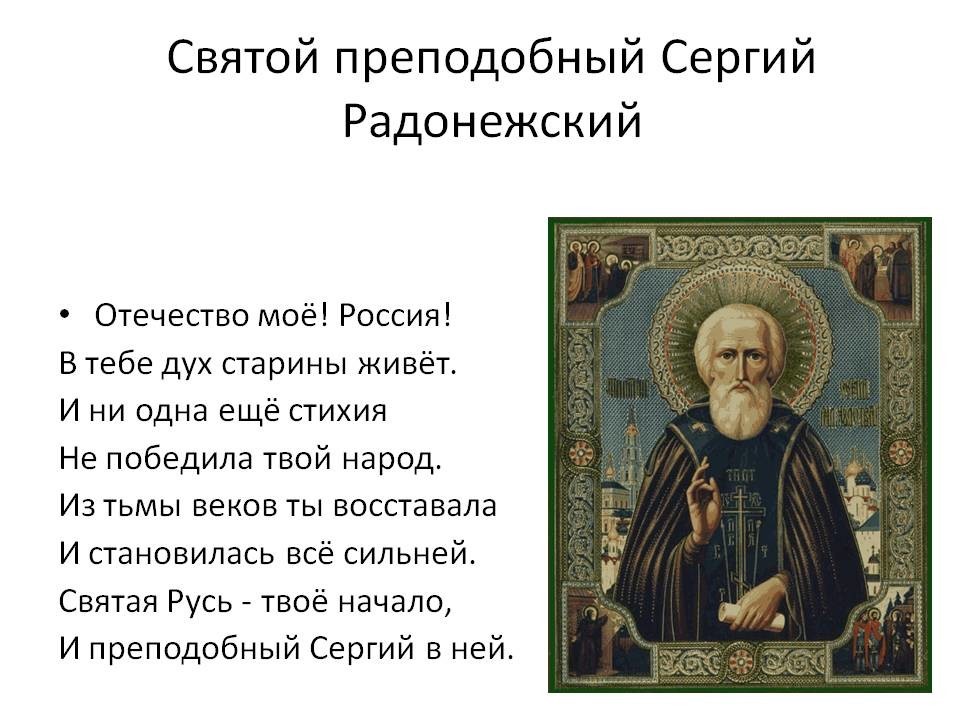 ПриложениеЗаявка участника КонкурсаСведения об участнике (фамилия и имя):Автор и название произведения: Возраст:Контакты участника (тел., e-mail):Место проживания (республику, район/город):